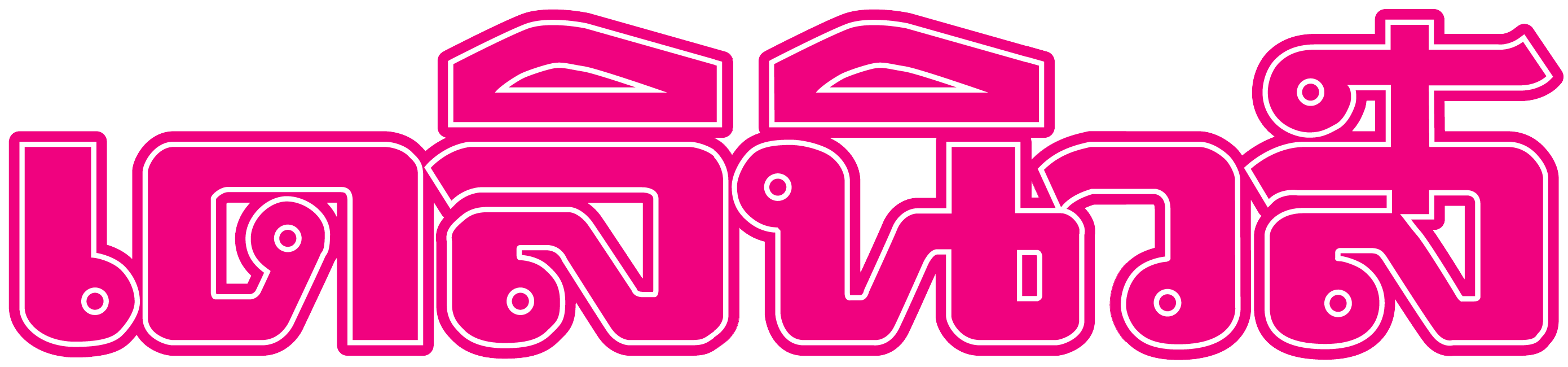 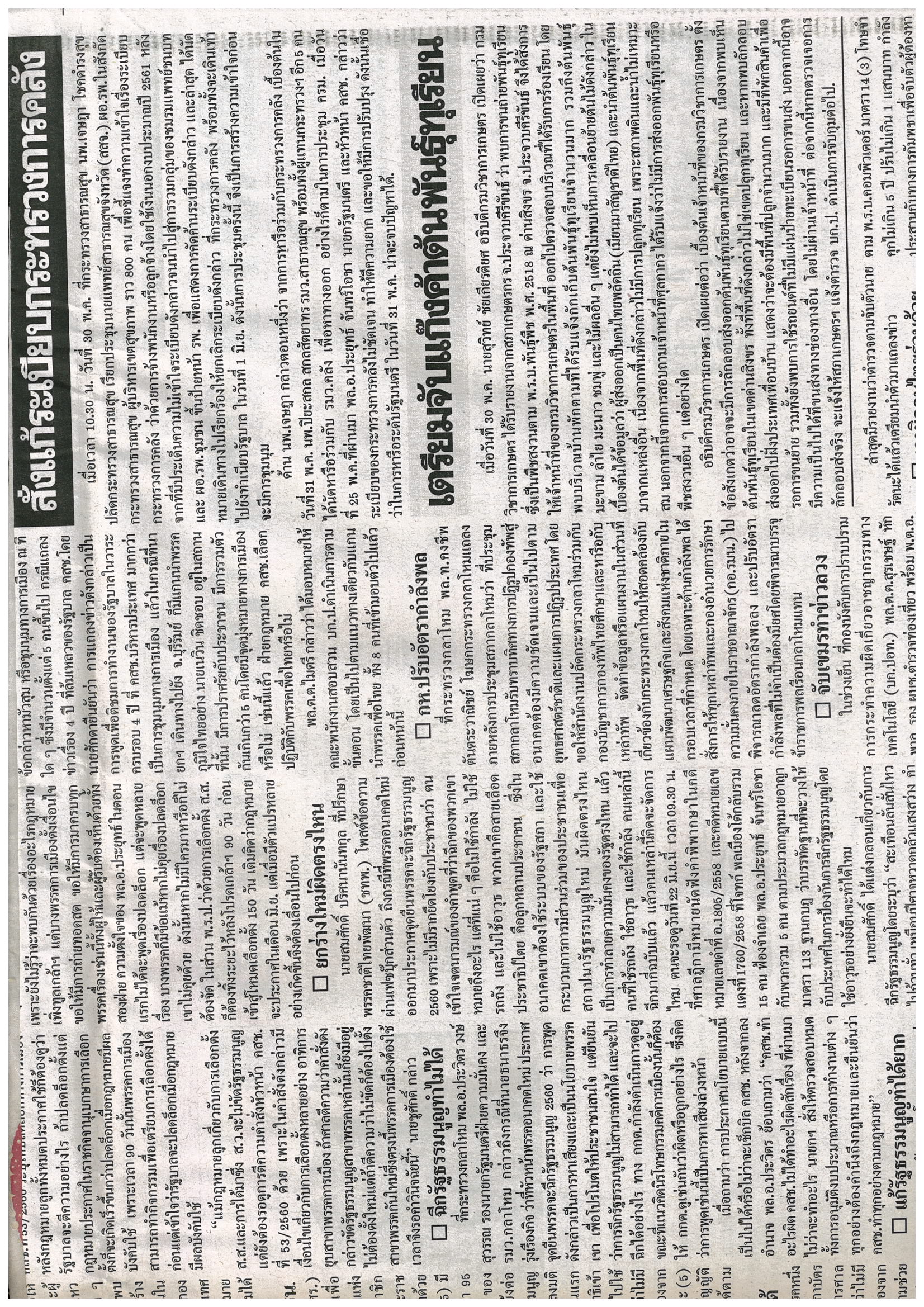 ข่าวประจำวันพฤหัสบดีที่ 30 พฤษภาคม 2561 หน้า 8